ANALISIS PEMASARAN JAMBU AIR MADU MERAH DI DESA DELITUA KECAMATAN NAMORAMBE KABUPATEN DELI SERDANG SUMATERA UTARA SKRIPSI Oleh: INDAH WULANDRI 
NPM. 174114052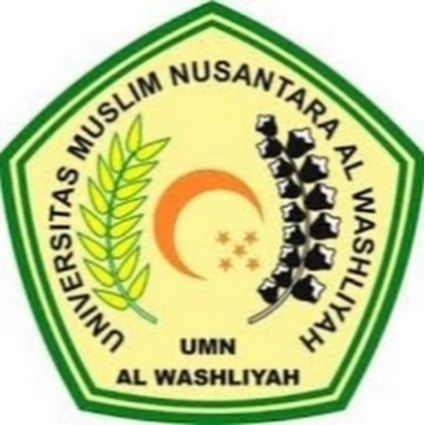 PROGRAM STUDI AGRIBISNIS 
FAKULTAS PERTANIAN 
UNIVERSITAS MUSLIM NUSANTARA AL WASHLIYAH
MEDAN
2021